Date de mise à jour : 21/06/2022                        	                        Idée issue du CAVL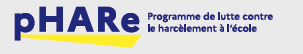 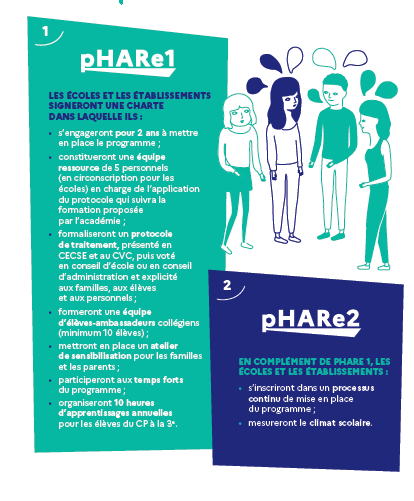 FICHE ACTION N°07THÈME : Santé, bien-être, pratique physique & sportiveTHÈME : Santé, bien-être, pratique physique & sportiveIntitulé de l’action ou du projetDéclinaison du programme phare en Lycée(Programme de lutte contre le harcèlement à l’école)Intitulé de l’action ou du projetDéclinaison du programme phare en Lycée(Programme de lutte contre le harcèlement à l’école)ObjectifsPrévenir et lutter contre les violences et le harcèlement Améliorer les relations, créer du lien entre les personnels et les élèvesAssurer/Renforcer la sécurité, le bien être des élèves en agissant directement sur le climat scolaireCe programme est initialement destiné à être implanté en collège et dans les écoles, mais peut concerner les lycées sur demande du chef d’établissement.Composition du groupe projetSuperviseurs au niveau académique Personnel de directionRéférents ambassadeursEquipes multi-catégorielle en établissementPersonnes ou publics concernésElèvesDescriptionActions, dispositifs et outils qui vont permettre d’agir de manière efficace et locale sur les élèves contre le harcèlement, avec pour objectif de faire diminuer ce phénomène.Mettre en place une formation d’élèves ambassadeursMettre en place des réunions de sensibilisation contre le harcèlement dès le début de l’année (prévention)Assurer une communication rapide entre les élèves pour signaler toute violence ou harcèlement Créer une « cellule Spéciale Harcèlement » (CSH) pour prévenir, intervenir, protéger.Ressources à mettre en œuvre(Dispositifs, Associations, …Superviseurs académiques pHAReAmbassadeurs déléguésPlan de prévention et protocole de traitement des situations de harcèlementCLEMIEMSAssociation J’M JadeEchéancierA initier dès la rentrée, les chefs d’EPLE qui souhaitent implanter pHARe dans leur lycée doivent envoyer une demande via l’adresse nah@ac-martinique.frIndicateurs- Climat au sein de l’établissement (amélioration)- Indicateurs des violences scolaires Contacts établissement et partenaires